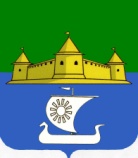 Муниципальное образование «Морозовское городское поселение Всеволожского муниципального района Ленинградской области»АДМИНИСТРАЦИЯП О С Т А Н О В Л Е Н И Е27.06.2018 г.						                			  №223                г.п. им. Морозова	 В соответствии с Федеральным законом от 26.12.2008 N 294-ФЗ «О защите прав юридических лиц и индивидуальных предпринимателей при осуществлении государственного контроля (надзора) и муниципального контроля», областным законом                 от 01.08.2017 № 60-оз «О порядке осуществления муниципального земельного контроля на территории Ленинградской области», постановлением Правительства Российской Федерации от 05.04.2010 N 215 «Об утверждении Правил подготовки докладов об осуществлении государственного контроля (надзора), муниципального контроля в соответствующих сферах деятельности и об эффективности такого контроля (надзора)», администрация муниципального образования «Морозовское городское поселение Всеволожского муниципального района Ленинградской области»ПОСТАНОВЛЯЕТ: 1.Утвердить методику проведения мониторинга эффективности муниципального земельного контроля на территории муниципального образования «Морозовское городское поселение Всеволожского муниципального района Ленинградской области» (приложение № 1).2. Настоящее постановление опубликовать в газете «Ладожские новости» и разместить на официальном сайте муниципального образования.3. Настоящее постановление вступает в силу со дня его официального опубликования.	4. Контроль за исполнением настоящего постановления оставляю за собой. Глава администрации 			         			                 А.А. СтрекаловскийПриложение №1                                                                                                к   постановлению   администрации           от «27» июня 2018 г. № 223                                                                    Методика
проведения мониторинга эффективности муниципального земельного контроля муниципального образования «Морозовское городское поселение Всеволожского муниципального района Ленинградской области» 1. Настоящая методика определяет порядок проведения мониторинга эффективности муниципального земельного контроля (далее - мониторинг), осуществляемого на территории муниципального образования «Морозовское городское поселение Всеволожского муниципального района Ленинградской области».2. Мониторинг представляет собой систему наблюдения, анализа, оценки и прогноза эффективности муниципального контроля. 3. Эффективность муниципального земельного контроля заключается в достижении органом муниципального земельного контроля значений показателей, характеризующих улучшение состояния исполнения органами государственной власти Ленинградской области, органами местного самоуправления, юридическими лицами, индивидуальными предпринимателями и гражданами обязательных требований в соответствующих сферах деятельности (далее - показатели эффективности).4. Мониторинг организуется и проводится администрацией муниципального образования «Морозовское городское поселение Всеволожского муниципального района Ленинградской области»  (далее - орган муниципального контроля). 5. Мониторинг осуществляется на основании сбора, обработки и анализа следующих документов и сведений:а) число зарегистрированных и фактически осуществляющих деятельность на территории муниципального образования «Морозовское городское поселение Всеволожского муниципального района Ленинградской области»  органов государственной власти Ленинградской области, органов местного самоуправления, юридических лиц (их филиалов и представительств), индивидуальных предпринимателей и граждан;б) ежегодный план проведения плановых проверок;в) приказы (распоряжения) о проведении проверок, заявления о согласовании с органами прокуратуры проведения внеплановых выездных проверок юридических лиц и индивидуальных предпринимателей;г) документы, полученные в результате проведенных за отчетный период проверок органов государственной власти Ленинградской области, органов местного самоуправления, юридических лиц, индивидуальных предпринимателей и граждан, в том числе мероприятий по контролю, выполненных в процессе проверок (акты проверок, заключения экспертиз, материалы расследований, протоколы исследований (испытаний, измерений), материалы рассмотрения дел об административных правонарушениях, документы о направлении материалов о нарушениях, выявленных в процессе проведенных проверок, в правоохранительные органы для привлечения нарушителей к уголовной ответственности и др.);д) заявления и обращения юридических лиц, индивидуальных предпринимателей и граждан, органов государственной власти и органов местного самоуправления, средств массовой информации, поступающие в орган муниципального контроля по вопросам, отнесенным к его компетенции;е) документы, подтверждающие наличие случаев смерти, заболеваний (отравлений, несчастных случаев) людей, животных и растений, загрязнения окружающей среды, аварий, причинения вреда имуществу, возникновения чрезвычайных ситуаций природного и техногенного характера, связанных с деятельностью юридических лиц, индивидуальных предпринимателей и граждан;ж) сведения об экспертах и экспертных организациях, привлекаемых органом муниципального контроля к проведению мероприятий по контролю;з) документы, подтверждающие выполнение органами государственной власти Ленинградской области, органами местного самоуправления, юридическими лицами, индивидуальными предпринимателями и гражданами предостережений, предложений органа муниципального контроля по результатам проведенных проверок.6. На основании указанных в пункте 5 документов и сведений готовятся материалы по расчету, анализу и оценке показателей эффективности (далее - данные мониторинга).7. Данные мониторинга включаются органом муниципального контроля в доклады о муниципальном контроле и об эффективности указанного контроля.8. Данные мониторинга используются органом муниципального контроля при планировании и осуществлении своей деятельности, при формировании заявок на выделение необходимых финансовых средств, подготовке предложений по совершенствованию нормативно-правового обеспечения контрольных функций, улучшению координации и взаимодействия между органами государственного контроля (надзора) и муниципального контроля.Об утверждении методики проведения мониторинга эффективности муниципального земельного контроля на территории муниципального образования «Морозовское городское поселение Всеволожского муниципального района Ленинградской области»